APPENDIX-IPBAS Proforma for promotion under AICTE Career Advancement SchemePART A: GENERAL INFORMATION AND ACADEMIC BACKGROUND15.	Academic Qualifications (Matric onwards):Record of service in SLIET17.	Total period of teaching Experience in SLIET: (in Years)18.	Short Term Courses attended:19. List of Publication (for the purpose of evaluation, attach copy of only best five publications):20.      Any other relevant information:21.      FUTURE PLANS(Please provide a brief write up of your future plans for teaching and research)Teaching:__________________________________________________________________________________________________________________________________________________Research:__________________________________________________________________________________________________________________________________________________Certificate/Declaration					Verified by the Reporting Officer/HoDSignature of Head of DepartmentPART B: ACADEMIC PERFORMANCE INDICATORS (To be filled by the Candidates)Name: ________________________________ Present Designation: __________________________ Department: __________________________________________________________________CATEGORY I: Teaching, Learning and Evaluation Related Activities(Details of most recent academic year of the assessment period is to be given TEACHING WORK ASSIGNED(Semester I)Duration: _____________________ to _________________________(Semester II)Duration: _____________________ to _________________________(Summer courses)Duration: _____________________ to _________________________CATEGORY: II.	CO-CURRICULAR, EXTENSION, PROFESSIONAL DEVELOPMENT RELATED ACTIVITIES(Details of most recent academic year of the assessment period is to be given)CATEGORY: III.	RESEARCH, PUBLICATIONS AND ACADEMIC CONTRIBUTIONS(Details of entire assessment period is to be given)(For promotion to Professor, period from start of stage 3 can be counted along-with stage 4)(A) Published Papers in JournalsB (i) Articles/ Chapters published in BooksB(ii) Full papers in Conference ProceedingsB (iii) Books published as single author or as editorC (i). Ongoing Research ProjectsC (ii). Ongoing Consultancy ProjectsC (iii). Completed Research ProjectsC (iv). Completed Consultancy Projects and Outcome(D) Project/Research GuidanceE(i)	Training Courses, Teaching-Learning-Evaluation Technology, Faculty Development Programs attended  E (ii) Papers presented in Conferences, Seminars, Workshops, SymposiaE(iii)	Invited Lectures and Chairmanships at National or international Conference/ SeminarsE(iv) Short-term courses organized.E(iv) Patents.IV SUMMARY OF API SCORESOTHER RELEVANT INFORMATIONPlease give details of any other credential, significant contributions, awards received etc. not mentioned earlier.Certificate/DeclarationVerified by the Reporting Officer/HoDSignature of Head of DepartmentN.B: The individual PBAS Performa duly filled along with all enclosures, submitted for CAS promotions will be duly verified by the Institute as necessary and placed before the Screening-Cum-Evaluation Committee or Selection Committee for assessment /verification.Name: ________________________________ Present Designation: __________________________ Department: __________________________________________________________________Information to be filled by the Screening Committee         7.1    SUMMARY OF API SCORESNote-1 :  The impact factor for a journal  will be considered as on the date of year of publication.Note-2 :  The publication will be considered from the date of acceptance of the publication.Recommendations of the Preliminary Screening Committee:The candidate is eligible/non-eligible to be considered for Screening-cum-Verification/Selection Committee as the case may be with respect of basic minimum requisitions under CAS.Names and signatures of the Screening Committee MembersName: ________________________________ Present Designation: __________________________ Department: __________________________________________________________________Information to be filled by the OfficeRecommendations of the Office:The candidate is eligible/non-eligible to be considered for Screening-cum-Verification/Selection Committee as the case may be with respect to work and conduct.Names and signatures of the Officials verified the particulars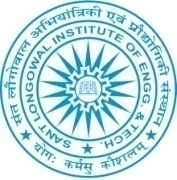 Sant Longowal Institute of Engineering & Technology(Deemed to be University under MHRD, Govt. of India)Circular No.Longowal, District Sangrur-148106, Punjab, Indiawww.sliet.ac.in_____________________Date_____________________Application for promotion from: ___________________________________________________________Period of Assessment for the purpose of promotion (including grace period, if any):From __________________________________________to ____________________________________1Name (in Block Letters):2Father’s Name/Mother’s Name:3Department:4Current Designation & Grade Pay:5Date of Last Promotion with date and order Number:6Position and grade pay/level for which an applicant under CAS?:7Date of eligibility for promotion:8Date and Place of Birth	:9Sex:10Marital Status:11Nationality:13Address for correspondence (with Pincode):14Permanent Address (with Pincode):14.aContact Number:14.bE-mail:ExaminationSpecializationUniversity/BoardYearCGPA/ % of marks obtainedDivision & DistinctionMatricIntermediate (10+2)Bachelor’s Degree (B.E./B.Tech./B.Sc./ BBA)Master’s Degree (M.E./M.Tech./ M.Sc./MBA)Ph.D.D.Sc./D.Litt.Other Exams (if any)Serial Number of Proof Attached …………….Serial Number of Proof Attached …………….Serial Number of Proof Attached …………….Serial Number of Proof Attached …………….Serial Number of Proof Attached …………….Serial Number of Proof Attached …………….DesignationEssential qualifications for the post at the time of appointmentNature of appointment (Regular/ Fixed term/Temporary/ Adhoc)Nature of DutiesPay-ScalePeriodPeriodTotal experienceDesignationEssential qualifications for the post at the time of appointmentNature of appointment (Regular/ Fixed term/Temporary/ Adhoc)Nature of DutiesPay-ScaleFromToTotal experienceS.No.TitlePlaceDurationNo. of weeks (1/2/3)Sponsoring AgencySerial Number of Proof Attached …………….Serial Number of Proof Attached …………….Serial Number of Proof Attached …………….Serial Number of Proof Attached …………….Serial Number of Proof Attached …………….Serial Number of Proof Attached …………….Sr.No.AuthorsTitleJournalVol/No./Yr./ppIndexed byImpact Factor22.List of self-attested testimonials attached (original to be produced at the time of interview) Please tick  √  the ones applicableList of self-attested testimonials attached (original to be produced at the time of interview) Please tick  √  the ones applicableList of self-attested testimonials attached (original to be produced at the time of interview) Please tick  √  the ones applicableList of self-attested testimonials attached (original to be produced at the time of interview) Please tick  √  the ones applicablei.Matriculation Mark sheet / certificateiiGraduation mark sheets/ degreeiiiPost-Graduation mark sheets/ degree ivM.Phil. degreevPh.D./ M.Phil. DegreeviExperience Certificates other than SLIETviiPost-Doctoral FellowshipviiiAward (s)/ Fellowship (s)ixAcademics DistinctionsxAcademic duties performedxiAdministrative duties performedxiiResearch Publications including BooksxiiiSeminars/ Conferences/ Workshops/ Training Programmes attendedxivSeminars/ Conferences/ Workshops/ Training Programmes organizedxvResearch Guidance (No. of Students Guided)xviResearch Projects xviiPapers presented in Seminars/ Conferences/ WorkshopsxviiiPeer recognition/citation of publicationsxixConsultancy undertakenxx.OthersTotal Number of above self-attested testimonials attached__________________ (in words__________________________________________________) Total Number of above self-attested testimonials attached__________________ (in words__________________________________________________) Total Number of above self-attested testimonials attached__________________ (in words__________________________________________________) Total Number of above self-attested testimonials attached__________________ (in words__________________________________________________) Total Number of above self-attested testimonials attached__________________ (in words__________________________________________________) N.B. Applications without the above self-attested testimonials will not be entertained.N.B. Applications without the above self-attested testimonials will not be entertained.N.B. Applications without the above self-attested testimonials will not be entertained.N.B. Applications without the above self-attested testimonials will not be entertained.N.B. Applications without the above self-attested testimonials will not be entertained.I, ____________________________ son/ daughter of ______________________________________ hereby declare that all the statements and entries made in this application are true, complete and correct to the best of my knowledge and belief. In the event of any information being found false or incorrect or ineligibility being detected before or after the Selection Committee or at any other stage, my candidature/ appointment may be cancelled by the SLIET, Longowal without prejudice to initiation of any other disciplinary action. Signature of the applicantDate :_________________                                                                            Name____________________S.No.Semester/ClassSub. CodeSubject NameNo. of hours engaged per weekNo. of hours engaged per weekNo. of hours engaged per weekTotal scheduled classesClasses held%age heldAPI ScoreLTPTotal API ScoreTotal API ScoreTotal API ScoreTotal API ScoreTotal API ScoreTotal API ScoreTotal API ScoreTotal API ScoreTotal API ScoreSerial Number of Proof Attached …………….Serial Number of Proof Attached …………….Serial Number of Proof Attached …………….Serial Number of Proof Attached …………….Serial Number of Proof Attached …………….Serial Number of Proof Attached …………….Serial Number of Proof Attached …………….Serial Number of Proof Attached …………….Serial Number of Proof Attached …………….Serial Number of Proof Attached …………….Serial Number of Proof Attached …………….S.No.Semester/ClassSub. CodeSubject NameNo. of hours engaged per weekNo. of hours engaged per weekNo. of hours engaged per weekTotal scheduled classesClasses held%age heldAPI ScoreLTPTotal API ScoreTotal API ScoreTotal API ScoreTotal API ScoreTotal API ScoreTotal API ScoreTotal API ScoreTotal API ScoreTotal API ScoreSerial Number of Proof Attached …………….Serial Number of Proof Attached …………….Serial Number of Proof Attached …………….Serial Number of Proof Attached …………….Serial Number of Proof Attached …………….Serial Number of Proof Attached …………….Serial Number of Proof Attached …………….Serial Number of Proof Attached …………….Serial Number of Proof Attached …………….Serial Number of Proof Attached …………….Serial Number of Proof Attached …………….S.No.Semester/ClassSub. CodeSubject NameNo. of hours engaged per weekNo. of hours engaged per weekNo. of hours engaged per weekTotal scheduled classesClasses held%age heldAPI ScoreLTPTotal API ScoreTotal API ScoreTotal API ScoreTotal API ScoreTotal API ScoreTotal API ScoreTotal API ScoreTotal API ScoreTotal API ScoreSerial Number of Proof Attached …………….Serial Number of Proof Attached …………….Serial Number of Proof Attached …………….Serial Number of Proof Attached …………….Serial Number of Proof Attached …………….Serial Number of Proof Attached …………….Serial Number of Proof Attached …………….Serial Number of Proof Attached …………….Serial Number of Proof Attached …………….Serial Number of Proof Attached …………….Serial Number of Proof Attached …………….PeriodAPI ScoreSemester I (Max. 25)Semester II (max. 25)Teaching load in excess of AICTE norms including extra load during semester and summer term (max. 10)Total API score(ii) Reading/ Instructional material consulted, and additional knowledge resources provided to students(ii) Reading/ Instructional material consulted, and additional knowledge resources provided to students(ii) Reading/ Instructional material consulted, and additional knowledge resources provided to students(ii) Reading/ Instructional material consulted, and additional knowledge resources provided to students(ii) Reading/ Instructional material consulted, and additional knowledge resources provided to students(ii) Reading/ Instructional material consulted, and additional knowledge resources provided to students(ii) Reading/ Instructional material consulted, and additional knowledge resources provided to students(ii) Reading/ Instructional material consulted, and additional knowledge resources provided to studentsS. No.Semester /ClassSub. CodSub. NameConsultedPrescribedAdditional Resource providedAPI ScoreAPI Score based on preparation and imparting of knowledge/ instruction as per curriculum and syllabus enrichment by providing additional resources to students (maximum score:20)API Score based on preparation and imparting of knowledge/ instruction as per curriculum and syllabus enrichment by providing additional resources to students (maximum score:20)API Score based on preparation and imparting of knowledge/ instruction as per curriculum and syllabus enrichment by providing additional resources to students (maximum score:20)API Score based on preparation and imparting of knowledge/ instruction as per curriculum and syllabus enrichment by providing additional resources to students (maximum score:20)API Score based on preparation and imparting of knowledge/ instruction as per curriculum and syllabus enrichment by providing additional resources to students (maximum score:20)API Score based on preparation and imparting of knowledge/ instruction as per curriculum and syllabus enrichment by providing additional resources to students (maximum score:20)API ScoreAPI ScoreAPI Score based on preparation and imparting of knowledge/ instruction as per curriculum and syllabus enrichment by providing additional resources to students (maximum score:20)API Score based on preparation and imparting of knowledge/ instruction as per curriculum and syllabus enrichment by providing additional resources to students (maximum score:20)API Score based on preparation and imparting of knowledge/ instruction as per curriculum and syllabus enrichment by providing additional resources to students (maximum score:20)API Score based on preparation and imparting of knowledge/ instruction as per curriculum and syllabus enrichment by providing additional resources to students (maximum score:20)API Score based on preparation and imparting of knowledge/ instruction as per curriculum and syllabus enrichment by providing additional resources to students (maximum score:20)API Score based on preparation and imparting of knowledge/ instruction as per curriculum and syllabus enrichment by providing additional resources to students (maximum score:20)Serial Number of Proof Attached, if any …………….Serial Number of Proof Attached, if any …………….Serial Number of Proof Attached, if any …………….Serial Number of Proof Attached, if any …………….Serial Number of Proof Attached, if any …………….Serial Number of Proof Attached, if any …………….Serial Number of Proof Attached, if any …………….Serial Number of Proof Attached, if any …………….(iii) Use of Participatory and Innovative Teaching-Learning Methodologies, Updating of Subject Content, Course Improvement etc.(iii) Use of Participatory and Innovative Teaching-Learning Methodologies, Updating of Subject Content, Course Improvement etc.(iii) Use of Participatory and Innovative Teaching-Learning Methodologies, Updating of Subject Content, Course Improvement etc.S.No.Short DescriptionAPI ScoreTotal Score (maximum score:20)Serial Number of Proof Attached, if any …………….Serial Number of Proof Attached, if any …………….Serial Number of Proof Attached, if any …………….(iv) Examination duties assigned and performed:(iv) Examination duties assigned and performed:(iv) Examination duties assigned and performed:(iv) Examination duties assigned and performed:(iv) Examination duties assigned and performed:(iv) Examination duties assigned and performed:S.No.Type of Examination DutiesDate and timeDuties AssignedExtent to which carried out (%)API ScoreTotal Score (Max:25)Total Score (Max:25)Serial Number of Proof Attached …………….Serial Number of Proof Attached …………….Serial Number of Proof Attached …………….Serial Number of Proof Attached …………….Serial Number of Proof Attached …………….Serial Number of Proof Attached …………….S.No.Type of Activities /PositionDuration/Date and timeContributionsAPI Score(i)Extension, Co-curricular &field-based Activities(i)(i)(i)Total (Maximum20)(ii)Contribution to corporate life and Management of the Institute Yearly/ Semester wise responsibilitiesAPI Score(ii)(ii)(ii)Total (Maximum: 15)(iii)Professional Development Activities e.g. Organizing STC/ Seminar/ Conference/Continuing education program(iii)(iii)Total (Maximum 15)Total Score (i+ii+iii) Total Score (i+ii+iii) Serial Number of Proof Attached, if any …………….Serial Number of Proof Attached, if any …………….Serial Number of Proof Attached, if any …………….Serial Number of Proof Attached, if any …………….Serial Number of Proof Attached, if any …………….S.N.Title with Vol/No./Yr./PPJournalISSN/ISBN No.Whether peer reviewed. /Indexed (Impact factor, if any)No. of Co-authors Whether you are the main authorAPI ScoreSerial Number of Proof Attached …………….Serial Number of Proof Attached …………….Serial Number of Proof Attached …………….Serial Number of Proof Attached …………….Serial Number of Proof Attached …………….Serial Number of Proof Attached …………….Serial Number of Proof Attached …………….Serial Number of Proof Attached …………….S.N.Title with page no.Book Title, editor & publisherISSN/ISBN No.Whether peer reviewed. No. of Co-authors and Date of PublicationWhether you are the main authorAPI ScoreSerial Number of Proof Attached …………….Serial Number of Proof Attached …………….Serial Number of Proof Attached …………….Serial Number of Proof Attached …………….Serial Number of Proof Attached …………….Serial Number of Proof Attached …………….Serial Number of Proof Attached …………….Serial Number of Proof Attached …………….S.N.Title with page no.Details of conference PublicationsNo. of Co-authors and Date of publicationWhether you are the main authorAPI ScoreSerial Number of Proof Attached …………….Serial Number of Proof Attached …………….Serial Number of Proof Attached …………….Serial Number of Proof Attached …………….Serial Number of Proof Attached …………….Serial Number of Proof Attached …………….S.N.Title with page no.Type of Book & AuthorshipPublisher & ISSN/ISBN No.Whether Peer Reviewed No. of Co-author & Date of PublicationWhether you are the main authorAPI ScoreSerial Number of Proof Attached …………….Serial Number of Proof Attached …………….Serial Number of Proof Attached …………….Serial Number of Proof Attached …………….Serial Number of Proof Attached …………….Serial Number of Proof Attached …………….Serial Number of Proof Attached …………….Serial Number of Proof Attached …………….S.N.Title AgencyDurationDurationDurationGrant/ Amount Mobilized (Rs Lakhs)API ScoreS.N.Title AgencyFromToYearsGrant/ Amount Mobilized (Rs Lakhs)API ScoreSerial Number of Proof Attached …………….Serial Number of Proof Attached …………….Serial Number of Proof Attached …………….Serial Number of Proof Attached …………….Serial Number of Proof Attached …………….Serial Number of Proof Attached …………….Serial Number of Proof Attached …………….Serial Number of Proof Attached …………….S.N.Title AgencyDurationDurationDurationGrant/ Amount Mobilized (Rs Lakhs)API ScoreS.N.Title AgencyFromToYearsGrant/ Amount Mobilized (Rs Lakhs)API ScoreSerial Number of Proof Attached …………….Serial Number of Proof Attached …………….Serial Number of Proof Attached …………….Serial Number of Proof Attached …………….Serial Number of Proof Attached …………….Serial Number of Proof Attached …………….Serial Number of Proof Attached …………….Serial Number of Proof Attached …………….S.N.Title AgencyDurationDurationDurationGrant/ Amount Mobilized (Rs Lakhs)Whether Policy document/patent as outcomeAPI ScoreS.N.Title AgencyFromToYearsGrant/ Amount Mobilized (Rs Lakhs)Whether Policy document/patent as outcomeAPI ScoreSerial Number of Proof Attached …………….Serial Number of Proof Attached …………….Serial Number of Proof Attached …………….Serial Number of Proof Attached …………….Serial Number of Proof Attached …………….Serial Number of Proof Attached …………….Serial Number of Proof Attached …………….Serial Number of Proof Attached …………….Serial Number of Proof Attached …………….S.N.Title AgencyDurationDurationDurationGrant/ Amount Mobilized (Rs Lakhs)Whether Policy document/patent as outcomeAPI ScoreS.N.Title AgencyFromToYearsGrant/ Amount Mobilized (Rs Lakhs)Whether Policy document/patent as outcomeAPI ScoreSerial Number of Proof Attached …………….Serial Number of Proof Attached …………….Serial Number of Proof Attached …………….Serial Number of Proof Attached …………….Serial Number of Proof Attached …………….Serial Number of Proof Attached …………….Serial Number of Proof Attached …………….Serial Number of Proof Attached …………….Serial Number of Proof Attached …………….S.N.Number EnrolledThesis SubmittedDegree AwardedAPI ScoreDip./B. E. ProjectM. Phil or EquivalentPh.D or EquivalentSerial Number of Proof Attached …………….Serial Number of Proof Attached …………….Serial Number of Proof Attached …………….Serial Number of Proof Attached …………….Serial Number of Proof Attached …………….S.N.Programme/ TitleDurationDurationDurationOrganised byAPI ScoreS.N.Programme/ TitleFromToNo. of weeksOrganised byAPI ScoreSerial Number of Proof Attached …………….Serial Number of Proof Attached …………….Serial Number of Proof Attached …………….Serial Number of Proof Attached …………….Serial Number of Proof Attached …………….Serial Number of Proof Attached …………….Serial Number of Proof Attached …………….S.No.Title of the paper presentedTitle of Conference/Seminar etcDate(s) of the eventOrganised byWhether International/ National/State/Regional/University or College LevelAPI ScoreSerial Number of Proof Attached …………….Serial Number of Proof Attached …………….Serial Number of Proof Attached …………….Serial Number of Proof Attached …………….Serial Number of Proof Attached …………….Serial Number of Proof Attached …………….Serial Number of Proof Attached …………….S.N.Title of Lecture/ Academic SessionTitle of Conference/Seminar etcDate(s) of the eventOrganised byWhether International/ National/StateAPI ScoreSerial Number of Proof Attached …………….Serial Number of Proof Attached …………….Serial Number of Proof Attached …………….Serial Number of Proof Attached …………….Serial Number of Proof Attached …………….Serial Number of Proof Attached …………….Serial Number of Proof Attached …………….S.N.Programme/ TitleSponsored byDurationDurationDurationPercentage contribution in delivering expert lecturesAPI ScoreS.N.Programme/ TitleSponsored byFromToNo. of weeksPercentage contribution in delivering expert lecturesAPI ScoreSerial Number of Proof Attached …………….Serial Number of Proof Attached …………….Serial Number of Proof Attached …………….Serial Number of Proof Attached …………….Serial Number of Proof Attached …………….Serial Number of Proof Attached …………….Serial Number of Proof Attached …………….Serial Number of Proof Attached …………….S.N.TitleAuthors NamesDetails of PatentDetails of PatentDetails of PatentAPI ScoreS.N.TitleAuthors NamesFiledPublishedGrantedAPI ScoreSerial Number of Proof Attached …………….Serial Number of Proof Attached …………….Serial Number of Proof Attached …………….Serial Number of Proof Attached …………….Serial Number of Proof Attached …………….Serial Number of Proof Attached …………….Serial Number of Proof Attached …………….CriteriaPrevious academic year scorePrevious academic year scorePrevious academic year scorePrevious academic year scorePrevious academic year scorePrevious academic year scoreTotal – API Score for Assessment PeriodAnnual Average API Score for Assessment PeriodCriteria1st2nd3rd4th5th6thTotal – API Score for Assessment PeriodAnnual Average API Score for Assessment PeriodITeaching, Learning and Evaluation related ActivitiesIICo-curricular, extension, professional development etc.Total = I + IIPrevious academic year scoresPrevious academic year scoresPrevious academic year scoresPrevious academic year scoresPrevious academic year scoresPrevious academic year scoresPrevious total of assessment periodSum Total of assessment period1st2nd3rd4th5th6thPrevious total of assessment periodSum Total of assessment periodIIIResearch and Academic ContributionTotal API Score I+II+IIIS.N.Details (Mention Year, Value etc. where relevant)Serial Number of proof attached.................Serial Number of proof attached.................I, ____________________________ son/ daughter of ______________________________________ hereby declare that all the statements and entries made in this application are true, complete and correct to the best of my knowledge and belief. In the event of any information being found false or incorrect or ineligibility being detected before or after the Selection Committee or at any other stage, my candidature/ appointment may be cancelled by the SLIET, Longowal without prejudice to initiation of any other disciplinary action. Signature of the applicantDate:_________________                                                                            Name____________________S.No.ContentsVerification by Screening Committee1.Whether application has been received within the due dateYes/No2.Whether fulfilling the requisite educational qualifications required under CASYes/No3.Whether completed the qualified service required under CASYes/No4.Whether attended the required number of STC etc.Yes/No5.Whether having required number of Research PublicationYes/No6.Whether requisite documents have been attached with the application formYes/No7.Whether claimed the minimum required yearly/ cumulative API ScoreYes/NoCriteriaAPI Score for Assessment Period claimed by the candidateAPI Score for Assessment Period verified by the Preliminary Screening CommitteeAPI Score for Assessment Period further verified by the Screening-cum- Verification/Selection CommitteeITeaching, Learning and Evaluation related ActivitiesIICo-curricular, extension, professional development etc.Total = I + IIIIIResearch and Academic ContributionTotal API Score I+II+IIIS.No.Contents Verification by the Office1.Whether Vigilance Clearance Certificate has been received from CVO in respect of CandidateYes/No2.Whether any minor / major penalty has been imposed on him / her during the said assessment periodYes/No3.Whether work and conduct of the candidate as observed from the Annual Self Appraisal Report for the assessment period has been found to be Good.Yes/No3.1 Proforma for Annual Performance Appraisal Report Gradings3.1 Proforma for Annual Performance Appraisal Report Gradings